					  เลขประจำตัวผู้สมัคร …………….………   องค์การบริหารส่วนจังหวัดสระบุรีใบสมัครคัดเลือกข้าราชการองค์การบริหารส่วนจังหวัด ตำแหน่งบริหารขึ้นแต่งตั้งให้ดำรงตำแหน่งบริหารในระดับที่สูงขึ้นตำแหน่ง ..............................................................- ๒ -รายการประวัติของผู้สมัครคัดเลือกตอนที่  ๑    ประวัติการศึกษา  ดูงาน  หรือฝึกอบรมตอนที่  ๒    ประวัติการรับราชการ  (เฉพาะที่สำคัญ)ขอรับรองว่ารายการข้างต้นนี้เป็นความจริง			ลงชื่อ …………….……………………………….. เจ้าของประวัติ       (……………………………………………)                               	ตำแหน่ง …………………………………………….                               	วันที่ …..……… เดือน …………………. พ.ศ. ……………                               	ลงชื่อ ………………………………….……….   หัวหน้าสำนักปลัด อบจ./ ผอ.กองการเจ้าหน้าที่                                     (………………………………………………)                                วันที่ ……………….. เดือน ………………..….. พ.ศ. ………….- ๓ -                                            แบบประวัติส่วนตัว๑. ชื่อและสกุล ……………………………………………………………………………………………………………………………..๒. วัน  เดือน  ปีเกิด ………………………….………………. อายุ ………… ปี  สัญชาติ ………… ศาสนา …………...๓. ชื่อบิดา ……………………………..……………………… ชื่อมารดา ………………………………..………………………….๔. ภูมิลำเนาเดิม ………………………………………………………………………………………………………………………….๕. สถานภาพการสมรส ………………………………………………………………………………………………………………..๖. เริ่มบรรจุเข้ารับราชการครั้งแรก  ตำแหน่ง ………………….………………………… ระดับ ………………………    เมื่อวันที่ …………………… เดือน ………………………………..………………. พ.ศ. ……………………………………..๗. ตำแหน่งปัจจุบัน ……………………….………………………………………………. รับราชการในตำแหน่งดังกล่าว           มาเป็นเวลา ……………….…….. ปี ……………………..เดือน ………..……………. วัน (นับถึงวันที่ยื่นใบสมัคร)๘. อัตราเงินเดือนปัจจุบัน ……………..…………….. บาท  วุฒิการศึกษา ………………………………..……………..๙. ประสบการณ์การทำงาน ……………………………………..………………………………………………………………...    ……………………………………………………………………………………………………….……………………………………    ………………………………………………………………………………………………………………………..…………………..๑๐.  ผ่านการศึกษาอบรม/ดูงาน ……………………………………………………..………………………………………….……………………………………………………………………………………………………………….………………………….………………………………………………………………………………………………………………….……………………….๑๑. การดำเนินการทางวินัย/อาญา …………………………………………………………….……………………………...๑๒. ตำแหน่งที่สมัครคัดเลือก  …………………………………………………………………………..…………………………๑๓. สถานที่ติดต่อได้สะดวก  รวดเร็ว …………………………………………………………….…………………………….      โทรศัพท์  ………………………………………………………………………………………………………..………………(ลงชื่อ) ……………………………………………………ผู้สมัคร          				 		(……………………..…………………………………………)ตำแหน่ง …………………………………………………			- ๔ -ประวัติการลาและหนังสือรับรองความประพฤติที่ผู้บังคับบัญชารับรองประจำปีงบประมาณ  พ.ศ.  ๒๕๖๐ข้าราชการผู้นี้อยู่ระหว่าง  (      )  ถูก      (      )   ไม่ถูก  ดำเนินการทางวินัย  อาญา  ทางแพ่ง  ความประพฤติ ……………………………………………………………………………………………………………………………………….……………………………………………………………………………………………………………………………………………………………..……………………………………………………………………………………………………………………………………………………………..(ลงชื่อ) ……………………………………………..…………… ผู้บังคับบัญชาชั้นต้น           ( ………………………………………………..…….)ตำแหน่ง ………………………………………………………..	- ๕ – 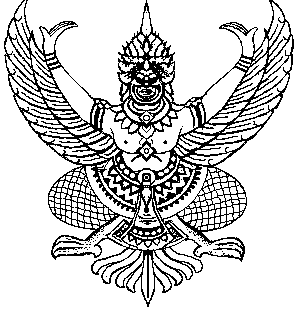 หนังสือรับรองคุณสมบัติเลขที่ ......................./........................				องค์การบริหารส่วนจังหวัด...................								...............................................................		หนังสือฉบับนี้ให้ไว้เพื่อรับรองว่า ..............................................................................................ตำแหน่ง ....................................................... ระดับ ........... ฝ่าย ............................... กอง ................................สังกัดองค์การบริหารส่วนจังหวัด ............................. อัตราเงินเดือน .............................. บาท เป็นผู้มีคุณสมบัติครบถ้วนในการสมัครเข้ารับการคัดเลือกฯ ตำแหน่ง ............................................................................................ตามประกาศคณะกรรมการคัดเลือกข้าราชการองค์การบริหารส่วนจังหวัด ตำแหน่งบริหาร ขึ้นแต่งตั้งให้ดำรงตำแหน่งบริหารในระดับที่สูงขึ้น  เรื่อง  รับสมัครคัดเลือกข้าราชการองค์การบริหารส่วนจังหวัด ขึ้นแต่งตั้งให้ดำรงตำแหน่งบริหารในระดับที่สูงขึ้น ลงวันที่    ๙   กุมภาพันธ์  ๒๕๖๐  ทุกประการ		จึงออกหนังสือรับรองให้ไว้เป็นหลักฐาน				ให้ไว้  ณ  วันที่  .................. เดือน ......................... พ.ศ. ................						(.........................................................)					นายกองค์การบริหารส่วนจังหวัด .....................- ๖ -ข้อมูลพื้นฐานและข้อมูลย้อนหลัง  ๒  ปีผู้สมัครคัดเลือกข้าราชการองค์การบริหารส่วนจังหวัด ตำแหน่งบริหารขึ้นแต่งตั้งให้ดำรงตำแหน่งบริหารในระดับที่สูงขึ้นตำแหน่ง ......................................................ชื่อ – สกุล  .................................................................................................................................................ตำแหน่ง ............................................................... ระดับ .................... ฝ่าย .............................................กอง ........................................ สังกัดองค์การบริหารส่วนจังหวัด ...............................................................๑. ข้อมูลพื้นฐาน		๑.๑ ประวัติการรับราชการ		      ปัจจุบันดำรงตำแหน่ง ................................................................. ระดับ ..........................เมื่อวันที่ ............. เดือน ............................. พ.ศ.................. รวมระยะ.................. ปี.............. เดือน ........... วัน  (นับถึงวันที่ยื่นใบสมัคร) อัตราเงินเดือน ........................ บาท เริ่มรับราชการครั้งแรกตำแหน่ง ………………………ระดับ ................... เมื่อวันที่ ................ เดือน ................................. พ.ศ. ............. รวมระยะเวลา...................ปี..............  เดือน ....................... วัน  (นับถึงวันที่ยื่นใบสมัคร) อัตราเงินเดือน ...................... บาท		๑.๒ ความดีความชอบย้อนหลัง  ๕  ปี		      ๑ ตุลาคม ๒๕๕๔ – ๓๐ กันยายน ๒๕๕๕		รวม .................. ขั้น      		      ๑ ตุลาคม ๒๕๕๕ – ๓๐ กันยายน ๒๕๕๖		รวม .................. ขั้น		      ๑ ตุลาคม ๒๕๕๖ – ๓๐ กันยายน ๒๕๕๗		รวม .................. ขั้น		      ๑ ตุลาคม ๒๕๕๗ – ๓๐ กันยายน ๒๕๕๘		รวม .................. ขั้น		      ๑ ตุลาคม ๒๕๕๘ – ๓๐ กันยายน ๒๕๕๙		รวม .................. ขั้น							   รวมขั้นที่ได้ทั้งหมด.................... ขั้น		๑.๓ ประวัติการศึกษา- ๗ -		๑.๔ การฝึกอบรม / ดูงาน		๑.๕ ประสบการณ์		       ..............................................................................................................................................................................................................................................................................................................................................................................................................................................................................................................................................................................................................................................................................................................		      ความสามารถ ความชำนาญ หรือคุณลักษณะพิเศษ		       .............................................................................................................................................................................................................................................................................................................................................................................................................................................................................................................................................................................................................................................................................................................		๑.๖ ผลงานสำคัญ หรือผลงานที่ประจักษ์ในความสามารถ		      .............................................................................................................................................................................................................................................................................................................................................................................................................................................................................................................................................................................................................................................................................................................		๑.๗ ประวัติทางวินัยในอดีต                            .............................................................................................................................................................................................................................................................................................................................................................................................................................................................................................................................................................................................................................................................................................................- ๘ -๒. ข้อมูลย้อนหลัง  ๒  ปี		๒.๑ ผลการปฏิบัติงานประจำปีงบประมาณ  พ.ศ.  ๒๕๕๘		      .................................................................................................................................................................................................................................................................................................................................................................................................................................................................................................................................................................................................................................................................................................................................................................................................................................................................................................		๒.๒  ผลการปฏิบัติงานประจำปีงบประมาณ พ.ศ. ๒๕๕๙                            .................................................................................................................................................................................................................................................................................................................................................................................................................................................................................................................................................................................................................................................................................................................................................................................................................................................................................................		ขอรับรองว่าข้อความทั้งหมดถูกต้องและเป็นความจริงทุกประการ				(ลงชื่อ) .......................................................... ผู้สมัครคัดเลือก					(....................................................)				ตำแหน่ง .....................................................ความเห็นของผู้บังคับบัญชา (ซึ่งได้ให้ไว้ภายในระยะเวลาไม่เกิน  ๑  ปี นับถึงวันรับสมัครวันสุดท้าย)		เหมาะสม เพราะ ...........................................................................................................................................................................................................................................................................................................		ไม่เหมาะสม เพราะ .........................................................................................................................................................................................................................................................................................................		ขอรับรองว่าข้อความทั้งหมดถูกต้องและเป็นความจริงทุกประการ				(ลงชื่อ) .......................................................... ผู้บังคับบัญชาสูงสุด					(......................................................)				ตำแหน่ง นายกองค์การบริหารส่วนจังหวัด......................- ๙ -แบบประเมินบุคคลเพื่อพิจารณาความเหมาะสมกับตำแหน่งผู้สมัครคัดเลือกข้าราชการองค์การบริหารส่วนจังหวัด ตำแหน่งบริหาร ขึ้นแต่งตั้งให้ดำรงตำแหน่งบริหารในระดับที่สูงขึ้น๑) ชื่อผู้รับการประเมิน ……………………………..………………..………… วุฒิการศึกษา ……………..……………………….๒) ปัจจุบันดำรงตำแหน่ง ……………………………………………………………… ระดับ ……………..………………………….   สังกัด …………………………………………………………………………………………………………….……………………………..   เริ่มดำรงตำแหน่งในสายงานนี้  เมื่อ …………………………………………………………………………….…………………..   เงินเดือนปัจจุบัน ……………………………..………..……… บาท   เคยดำรงตำแหน่ง ……………………………………..………………….. เมื่อวันที่ ……………………….…..…………………..   ตำแหน่ง …………………………………………………………….……….. เมื่อวันที่ …………….…………………………………..๓) การฝึกอบรม  ดูงานหลักสูตร/สาขาที่ฝึกอบรม                         จัดโดย                               ระยะเวลา………………………………………..…..    …………………………………..…..……   .…………………………………………..……….…………………………………………….    ……………………………………………    ………………………………………..………….……………………………………..…….    …………………………………….…..…    …………………………………………..………..……………………………………..…….    ……………………………………………    …………………………………………….………………………………………………..…..    …………………………………..…..……   .………………………………………………….…………………………………………….    ……………………………………………    ……………………………………….………….๔) ประสบการณ์ในการทำงาน  (เช่น เป็นหัวหน้าโครงการ หัวหน้างาน กรรมการ วิทยากร อาจารย์พิเศษ เป็นต้น)……………………………………..………………………………………….…..…………………………………………………………………………………………………………..………………………………………………………………………………………………..………………………………………………………..………………………………………….…..…………………………………………………………………..……………………………………..………………………………………………………………………………………………..…………………๕) ความสามารถ ความชำนาญ หรือคุณลักษณะพิเศษ……………………………………..………………………………………….…..…………………………………………………………………………………………………………..………………………………………………………………………………………………..………………………………………………………..………………………………………….…..…………………………………………………………………..……………………………………..………………………………………………………………………………………………..…………………- ๑๐ -๑. หน้าที่รับผิดชอบ  โดยระบุ            ขอบเขต  หน้าที่  ลักษณะงานเทคนิค  วิธีการทำงาน  การควบคุมบังคับบัญชา  ความสัมพันธ์                                                       กับตำแหน่งอื่น ๆ ข้อมูลอื่น ๆ เกี่ยวกับงานของตำแหน่งที่จะแต่งตั้ง  (เพื่อประโยชน์ต่อการพิจารณา                      ของคณะกรรมการฯ)   ตลอดจนคุณลักษณะของบุคคลที่จะสามารถทำงานได้อย่างมีประสิทธิภาพ                                  หรือคุณลักษณะที่พึงประสงค์และจำเป็นต่อการปฏิบัติงาน……………………………………………………………………………………………………………………………………………………….……………………………………………………………………………………………………………………………………………………………………………………………………………………………………………………………………………………………………………..……………………………………………………………………………………………………………………………………………………….……………………………………………………………………………………………………………………………………………………………………………………………………………………………………………………………………………………………………………..……………………………………………………………………………………………………………………………………………………….……………………………………………………………………………………………………………………………………………………………………………………………………………………………………………………………………………………………………………..……………………………………………………………………………………………………………………………………………………….……………………………………………………………………………………………………………………………………………………………………………………………………………………………………………………………………………………………………………..……………………………………………………………………………………………………………………………………………………….……………………………………………………………………………………………………………………………………………………………………………………………………………………………………………………………………………………………………………..……………………………………………………………………………………………………………………………………………………….……………………………………………………………………………………………………………………………………………………………………………………………………………………………………………………………………………………………………………..……………………………………………………………………………………………………………………………………………………….……………………………………………………………………………………………………………………………………………………………………………………………………………………………………………………………………………………………………………..……………………………………………………………………………………………………………………………………………………….………………………………………………………………………………………………………………………………………………………- ๑๑ -๒.  ผลงานในรอบ  ๒  ปี  ที่แล้วมา  (ผู้รับการประเมินเป็นผู้กรอก)	ผลงานสำคัญพิเศษ  หรือผลงานที่เป็นที่ประจักษ์ในความสามารถของผู้รับการประเมิน (ผู้รับการประเมิน                กรอกรายละเอียดผลงาน  จำนวนไม่เกิน ๓ ชิ้น โดยให้ผู้บังคับบัญชาซึ่งรับผิดชอบในการควบคุมดูแลการปฏิบัติงาน               เป็นผู้รับรอง)	ผลงานที่  ๑……………………………………………………………………………………………………………………………………………………………………………………………………………………………………………………………………………….…………………………………………………………………………………………………………………………………………….(ลงชื่อ)……………………………………………..ผู้รับรองผลงาน          					        (………………………………………..…)ตำแหน่ง…………………………………………….	ผลงานที่  ๒………………………………………………………………………………………………………………………………………………………………………………………………………………………………………………………………………….………………………………………………………………………………………………………………………………………….(ลงชื่อ)……………………………………………..ผู้รับรองผลงาน          					        (………………………………………..…)ตำแหน่ง…………………………………………….	ผลงานที่  ๓……………………………………………………………………………………………………………………………..……………………………………………………………………………………………………………………………………………………………………………………………………………………………………………………………………………………(ลงชื่อ)……………………………………………..ผู้รับรองผลงาน          					        (………………………………………..…)ตำแหน่ง…………………………………………….- ๑๒ -๓.  ผลการปฏิบัติงานประจำปีหรือผลการประเมินประสิทธิภาพและประสิทธิผลการปฏิบัติงานย้อนหลัง                       ๒  ปี  ของผู้เข้ารับการประเมิน (หน่วยงานการเจ้าหน้าที่เป็นผู้กรอก)ตอนที่  ๓  การประเมินคุณลักษณะเฉพาะบุคคล  (๑๐๐ คะแนน)- ๑๓ –ตอนที่  ๔  ความเห็นของผู้ประเมินเกี่ยวกับความเหมาะสมและความพร้อมของผู้รับการประเมินตอนที่  ๕  สรุปความเห็นทั่วไป ข้อสังเกต และ/หรือ เหตุผลชี้แจงอื่นเกี่ยวกับความเหมาะสมและความพร้อม………………………………………………………………………………………………………………………………………………………………..………………………………………………………………………………………………………………………………………………………………..………………………………………………………………………………………………………………………………………………………………..………………………………………………………………………………………………………………………………………………………………..………………………………………………………………………………………………………………………………………………………………..………………………………………………………………………………………………………………………………………………………………..………………………………………………………………………………………………………………………………………………………………..				(ลงชื่อ) ....................................................... ผู้ประเมิน					(...................................................)				ตำแหน่ง ......................................................				วันที่ ..............................................................หมายเหตุ   ผู้ประเมิน  หมายถึง  ผู้บังคับบัญชาซึ่งเป็นผู้รับผิดชอบ ควบคุม ดูแลการปฏิบัติงาน               ของผู้รับการประเมิน- ๑๔ -แบบประเมินประสิทธิภาพและประสิทธิผลการปฏิบัติงานผู้สมัครคัดเลือกข้าราชการองค์การบริหารส่วนจังหวัด ตำแหน่งบริหารขึ้นแต่งตั้งให้ดำรงตำแหน่งบริหารในระดับที่สูงขึ้น องค์การบริหารส่วนจังหวัดสระบุรีตำแหน่ง ...............................................................ชื่อผู้รับการประเมิน ………………………………………………………………………………………………………….………………ตำแหน่ง ………………………………………………………ระดับ ……………………….. ฝ่าย ............................................กอง ........................................................ สังกัด …………………………………………………………………………………….เงินเดือน ……….………………………….  บาท  ตอนที่  ๑  การประเมิน ๑.๑ การประเมิน  ๑)  ให้ประเมินทั้งผลงานและคุณลักษณะในการปฏิบัติงาน  ๒)  หากประสงค์จะประเมินเรื่องใดเพิ่มขึ้น  ให้ระบุเรื่องที่จะประเมินในองค์ประกอบอื่น- ๑๕ -- ๑๖ -๑.๒   สรุปผลการประเมินตอนที่  ๒  ความเห็นของผู้ประเมินชั้นต้นเกี่ยวกับการพัฒนาบุคลากร และอื่น ๆ- ๑๗ –- ๑๘ –แบบสรุปคะแนนคุณสมบัติผู้สมัครคัดเลือกข้าราชการองค์การบริหารส่วนจังหวัด ตำแหน่งบริหารขึ้นแต่งตั้งให้ดำรงตำแหน่งบริหารในระดับที่สูงขึ้นตำแหน่ง .............................................................ชื่อ  -  นามสกุล  …………………………………….………………..……………….. อายุ ……………. ปี ………..…… เดือนตำแหน่ง …………………………………………………………………. ระดับ ………..…………ฝ่าย ...................................กอง ............................................................สังกัดองค์การบริหารส่วนจังหวัด …………..…………………………..                                       ขอรับรองว่าถูกต้อง                                                ตรวจแล้ว(ลงชื่อ) ……………………….……………………… ผู้สมัคร       (ลงชื่อ) …………………..………………… เจ้าหน้าที่รับสมัคร           (………………..………………………..)                           (…………………..………………..)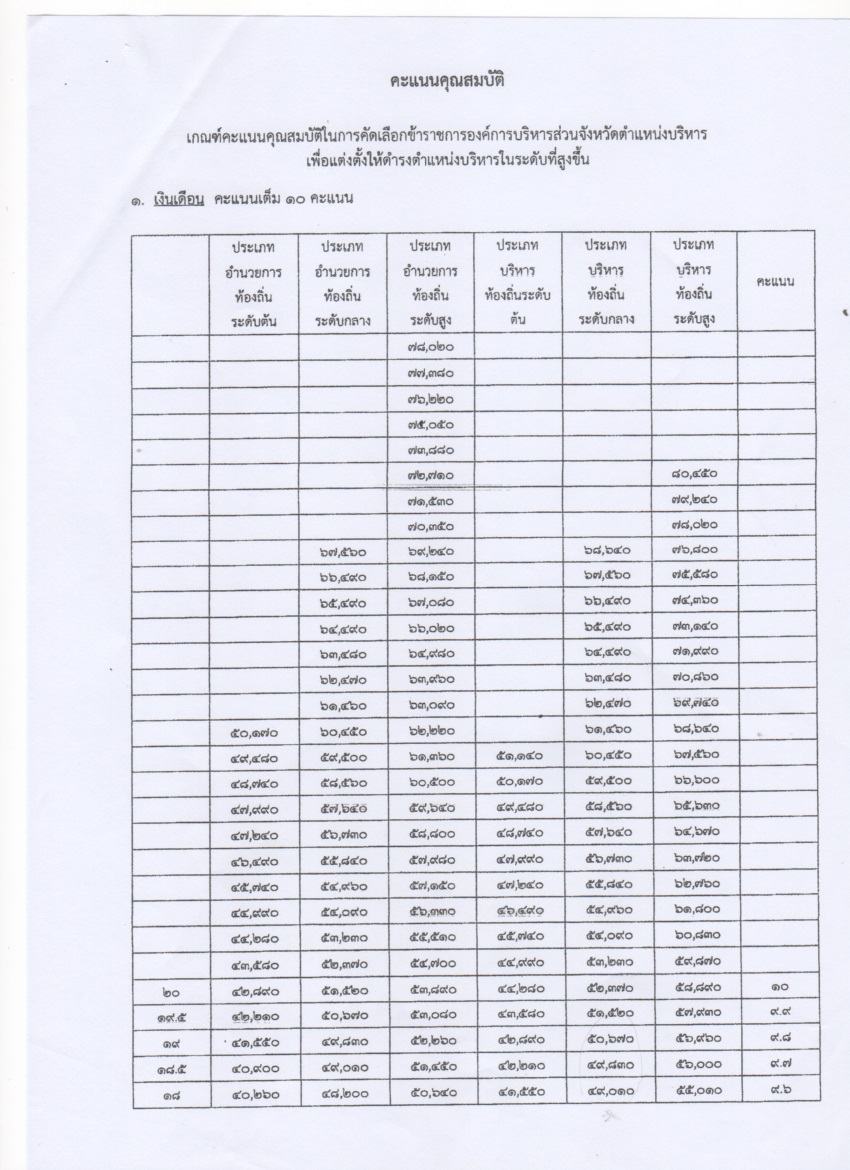 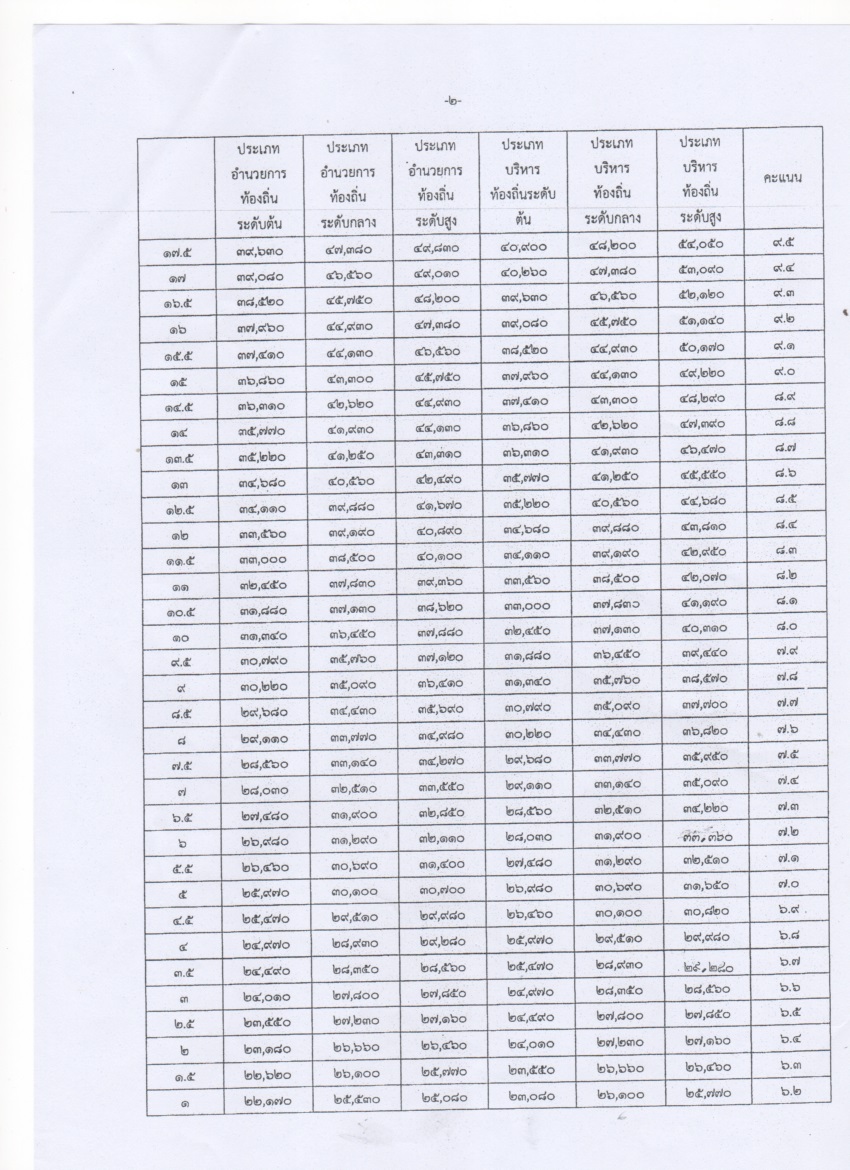 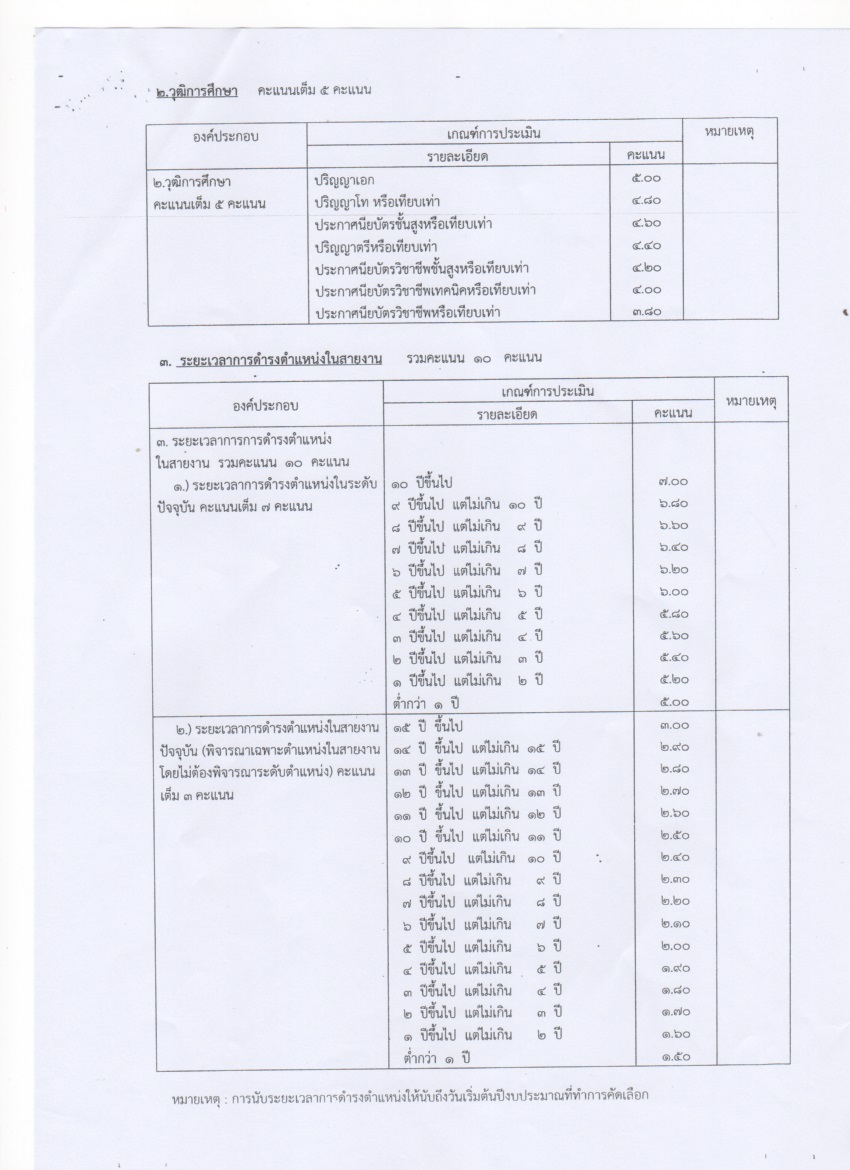 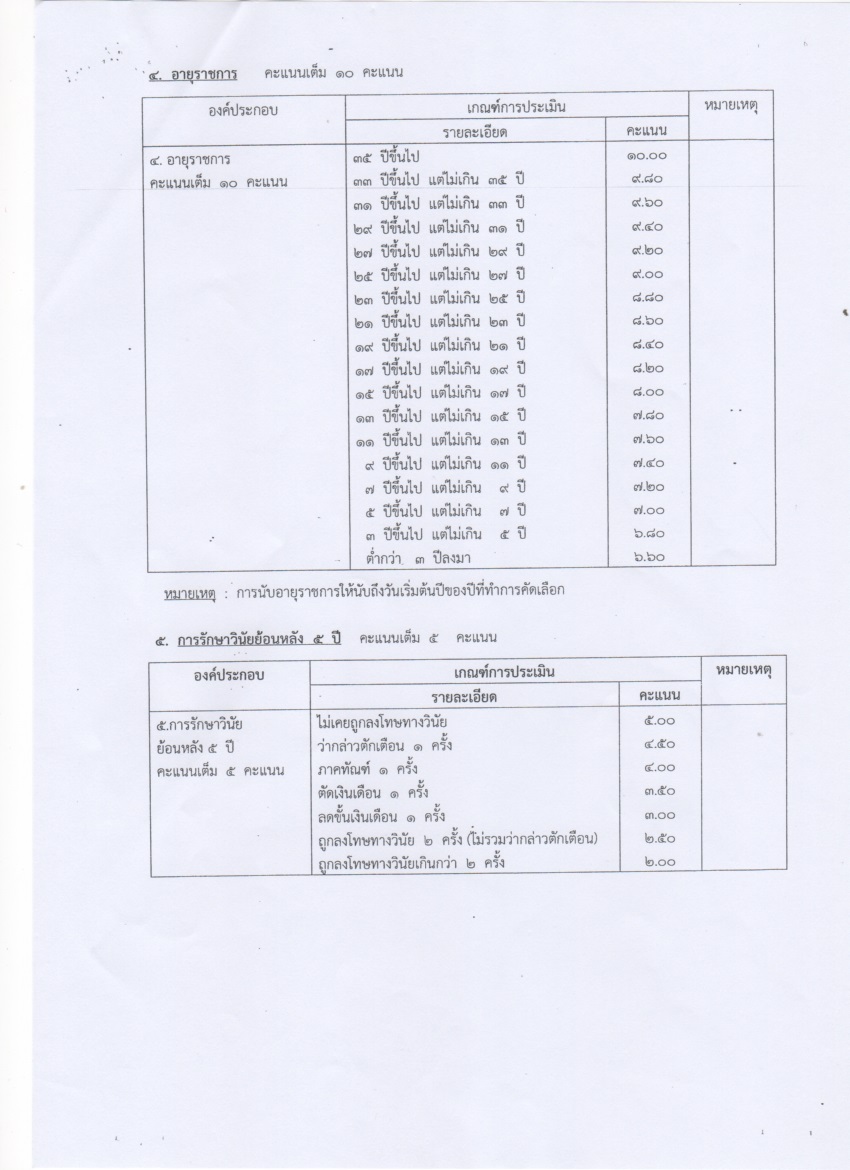 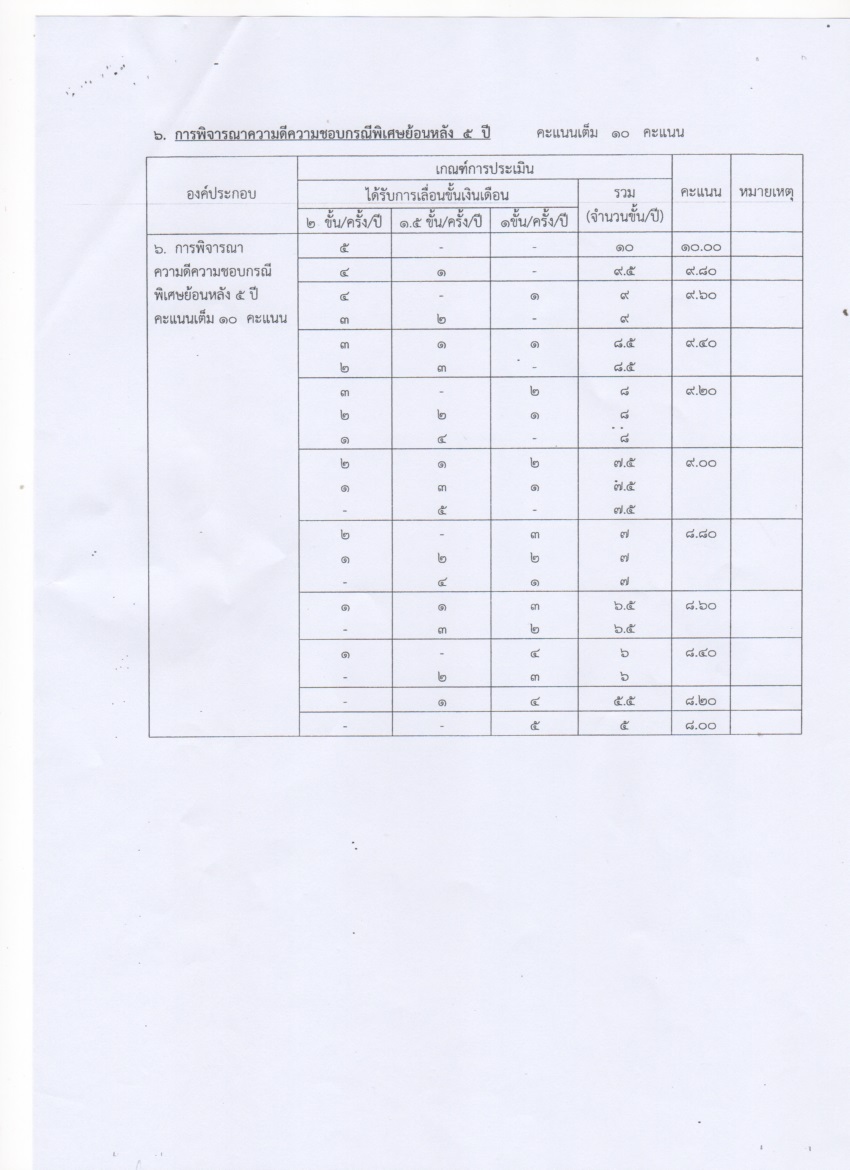   ชื่อ ……………………………………..  สกุล ………………………  อายุ ………. ปี  วุฒิ………………………………………ตำแหน่งปัจจุบัน ……………………………………….. ระดับ …………… สังกัด ………………………………………………เมื่อวันที่ …………………….. เดือน …………………….……………………….. พ.ศ. ……………………………………………เริ่มรับราชการครั้งแรกเมื่อวันที่ ………………….  เดือน ………………………………. พ.ศ. …………………………….เริ่มรับราชการสังกัดส่วนราชการนี้  เมื่อวันที่ …………..….. เดือน …………………………. พ.ศ. …………………..สมัครคัดเลือกเพื่อดำรงตำแหน่ง ……………………………………………………………………………………………………ตำแหน่งครั้งสุดท้ายก่อนดำรงตำแหน่งปัจจุบัน ………………………………………………………………………………..เมื่อวันที่ ………………….. เดือน ………………………………………………….. พ.ศ. ………………………………………….เคยปฏิบัติราชการเกี่ยวกับงานที่สมัครคัดเลือก  ได้แก่ ……………………………………………………………………..อัตราเงินเดือนปีงบประมาณที่สมัครคัดเลือก     ขั้น …………………………………… บาทอัตราเงินเดือนที่ได้รับในปีงบประมาณที่ล่วงมา  ขั้น ..…………………………………. บาทพฤติการณ์ทางวินัย     ไม่เคยมีพฤติการณ์ทางวินัย                เคยมีพฤติการณ์ทางวินัย                                 อยู่ระหว่างดำเนินการทางวินัยข้าพเจ้ามีคุณสมบัติครบถ้วนในตำแหน่งที่สมัครคัดเลือก  และข้อความดังกล่าวข้างต้นเป็นความจริงทุกประการ                                และสามารถตรวจสอบได้                                                     ลงชื่อ  ………………………..……………………….. ผู้สมัครคัดเลือก                                                              (…..…………………………………………….)                                                     วันที่ ……………. เดือน ………………………. พ.ศ. ……………..  ชื่อ ……………………………………..  สกุล ………………………  อายุ ………. ปี  วุฒิ………………………………………ตำแหน่งปัจจุบัน ……………………………………….. ระดับ …………… สังกัด ………………………………………………เมื่อวันที่ …………………….. เดือน …………………….……………………….. พ.ศ. ……………………………………………เริ่มรับราชการครั้งแรกเมื่อวันที่ ………………….  เดือน ………………………………. พ.ศ. …………………………….เริ่มรับราชการสังกัดส่วนราชการนี้  เมื่อวันที่ …………..….. เดือน …………………………. พ.ศ. …………………..สมัครคัดเลือกเพื่อดำรงตำแหน่ง ……………………………………………………………………………………………………ตำแหน่งครั้งสุดท้ายก่อนดำรงตำแหน่งปัจจุบัน ………………………………………………………………………………..เมื่อวันที่ ………………….. เดือน ………………………………………………….. พ.ศ. ………………………………………….เคยปฏิบัติราชการเกี่ยวกับงานที่สมัครคัดเลือก  ได้แก่ ……………………………………………………………………..อัตราเงินเดือนปีงบประมาณที่สมัครคัดเลือก     ขั้น …………………………………… บาทอัตราเงินเดือนที่ได้รับในปีงบประมาณที่ล่วงมา  ขั้น ..…………………………………. บาทพฤติการณ์ทางวินัย     ไม่เคยมีพฤติการณ์ทางวินัย                เคยมีพฤติการณ์ทางวินัย                                 อยู่ระหว่างดำเนินการทางวินัยข้าพเจ้ามีคุณสมบัติครบถ้วนในตำแหน่งที่สมัครคัดเลือก  และข้อความดังกล่าวข้างต้นเป็นความจริงทุกประการ                                และสามารถตรวจสอบได้                                                     ลงชื่อ  ………………………..……………………….. ผู้สมัครคัดเลือก                                                              (…..…………………………………………….)                                                     วันที่ ……………. เดือน ………………………. พ.ศ. ……………..คำรับรองและความเห็นของผู้บังคับบัญชาชั้นต้น   ขอรับรองว่า  ผู้สมัครมีคุณสมบัติครบถ้วน และเหมาะสมกับตำแหน่งที่สมัครคัดเลือกทุกประการ   ผู้สมัครคัดเลือกมีคุณสมบัติไม่ครบ  หรือไม่เหมาะสมกับตำแหน่งเพราะ ………………………………………………       …………………………………………………………………………………………………………………………..                                                     ลงชื่อ    ………………………………………………. ผู้บังคับบัญชาชั้นต้น                                                               (………………………………………………..)                                                     ตำแหน่ง ………………………………………………  คำรับรองและความเห็นของผู้บังคับบัญชาชั้นต้น   ขอรับรองว่า  ผู้สมัครมีคุณสมบัติครบถ้วน และเหมาะสมกับตำแหน่งที่สมัครคัดเลือกทุกประการ   ผู้สมัครคัดเลือกมีคุณสมบัติไม่ครบ  หรือไม่เหมาะสมกับตำแหน่งเพราะ ………………………………………………       …………………………………………………………………………………………………………………………..                                                     ลงชื่อ    ………………………………………………. ผู้บังคับบัญชาชั้นต้น                                                               (………………………………………………..)                                                     ตำแหน่ง ………………………………………………            ความเห็นของผู้บังคับบัญชาชั้นถัดไป    …………………………………………………………………..     ลงชื่อ  ……………………………………………………..             (…………………………………………………….)ตำแหน่ง ………………………………………………………..           ความเห็นของผู้บังคับบัญชาชั้นสูง   ……………………………………………………………………………      ลงชื่อ ……………..…………………………………..                 (…………………………………………….)ตำแหน่ง …………………………………………………….                                                          (ลงชื่อ) ……………………………………..……….  เจ้าหน้าที่รับสมัคร                                                                    (………………………………………..….)                                                          ตำแหน่ง  ………………………………………….                                                          (ลงชื่อ) ……………………………………..……….  เจ้าหน้าที่รับสมัคร                                                                    (………………………………………..….)                                                          ตำแหน่ง  ………………………………………….ความเห็นของคณะกรรมการตรวจสอบคุณสมบัติได้ตรวจสอบคุณสมบัติผู้สมัครคัดเลือกรายนี้แล้ว เห็นว่า  (      )  มีคุณสมบัติครบถ้วน    (      )  ขาดคุณสมบัติ  เพราะ………………………………………………………………………………………………………………………………………..…………………………………………            ………………………………………             …………………………………..      ประธานกรรมการ                               กรรมการ                                  กรรมการ     พ.ศ. สถานที่ศึกษา  ดูงาน  หรือ            ฝึกอบรม    ระยะ      ปริญญาบัตร หรือ       ประกาศนียบัตร      หมายเหตุ  วัน  เดือน  ปี                 ตำแหน่งระดับ/ขั้นระยะเวลาที่ดำรงตำแหน่งระยะเวลาที่ดำรงตำแหน่งระยะเวลาที่ดำรงตำแหน่ง       อัตรา    เงินเดือนขั้น  วัน  เดือน  ปี                 ตำแหน่งระดับ/ขั้น   ปี  เดือน วัน       อัตรา    เงินเดือนขั้น       ชื่อ  -  สกุลตำแหน่ง/ผ่าย/กอง/สังกัดจำนวนครั้งที่ลา                                            จำนวนวันลา                                            จำนวนวันลา                                            จำนวนวันลา                                            จำนวนวันลา                                            จำนวนวันลา                                            จำนวนวันลา  หมายเหตุ       ชื่อ  -  สกุลตำแหน่ง/ผ่าย/กอง/สังกัดจำนวนครั้งที่ลาลาป่วยลากิจ    ลาอุปสมบท     ลาคลอดบุตร  ลาไปศึกษาต่อรวมวันลา  หมายเหตุ             วุฒิการศึกษา               สถาบัน               ปีการศึกษา    หลักสูตร / สาขาที่ฝึกอบรม               จัดโดย               ระยะเวลาตอนที่  ๑    ข้อมูลเกี่ยวกับผู้รับการประเมิน  (ผู้รับการประเมินเป็นผู้กรอก)ตอนที่  ๒  หน้าที่รับผิดชอบและผลงานในรอบ  ๓    ปีที่แล้วมา    (ผู้รับการประเมินเป็นผู้กรอก)        ปีผลการประเมินผลการประเมินผลการประเมิน     หมายเหตุ        ปี      ดีเด่น (๙๐ – ๑๐๐ %)    ยอมรับได้  (๖๐ - ๘๙ %)    ต้องปรับปรุง  (ต่ำกว่า  ๖๐%)     หมายเหตุ     ๒๕๕๘     ครั้งที่ ๑     ๒๕๕๘     ครั้งที่ ๒      ๒๕๕๙     ครั้งที่ ๑     ๒๕๕๙     ครั้งที่ ๒                            รายการประเมินคะแนนเต็มผลการประเมินหมายเหตุ๑. ความประพฤติ  (๒๕ คะแนน)    ๑.๑ อุปนิสัยและความประพฤติส่วนตัว    ๑.๒ การปฏิบัติตามนโยบาย ระเบียบ แบบแผน และ          ข้อบังคับทางราชการ    ๑.๓ การรักษาวินัย    ๑.๔ ความซื่อสัตย์    ๑.๕ ความอุตสาหะ     ๕    ๕    ๕    ๕    ๕๒. ความรับผิดชอบต่อหน้าที่  (๒๕ คะแนน)   ๒.๑ ความตั้งใจในการทำงาน ความมุ่งมั่นที่จะทำงาน         ที่ได้รับมอบหมายให้สำเร็จเป็นผลดี การไม่ละเลย         ต่องาน รวมถึงความเต็มใจในการปฏิบัติงาน   ๒.๒ ความกลัวที่จะรับผิดชอบต่อผลเสียหายที่อาจ        เกิดขึ้น ไม่ปัดความรับผิดชอบง่าย ๆ และความ        จริงใจที่จะปรับปรุงตัวเองให้ดีขึ้น   ๑๓   ๑๒๓. ความอุตสาหะ  (๒๕ คะแนน)    ความมีมานะ อดทน เอาใจใส่ในหน้าที่การงาน    กระตือรือร้นในการปฏิบัติงาน โดยอุทิศเวลาให้กับ    ทางราชการ ไม่เฉื่อยชา มีความขยันหมั่นเพียร   ๒๕๔. ความสามารถในการปฏิบัติงานร่วมกับเพื่อนร่วมงาน    อย่างมีประสิทธิภาพ  (๒๕ คะแนน)    ความสามารถในการทำงานร่วมกับผู้อื่น ยอมรับฟัง    ความคิดเห็นของผู้อื่น และยอมรับในความสามารถของ    ผู้ร่วมงานทุกระดับ    ๒๕      ความคิดเห็นต่อผู้รับการประเมิน                         ผลการประเมิน                         ผลการประเมิน                         ผลการประเมิน๑. ความเหมาะสมและความพร้อมในการ    ดำรงตำแหน่ง(  ) ไม่มีความเหมาะสม     และความพร้อมเลย(  ) มีความเหมาะสมและ     ความพร้อมมาก(  ) มีความเหมาะสม    และความพร้อม    เพียงเล็กน้อย(  ) มีความเหมาะสม     และความพร้อม     มากที่สุด(  ) มีความเหมาะสม    และความพร้อม๒. ผู้บังคับบัญชาสามารถมอบหมายงาน    งานนโยบายหรืองานพิเศษให้ปฏิบัติ(  ) ไม่สามารถมอบหมาย     ได้เลย(  ) สามารถมอบหมาย     ได้มาก(  ) สามารถมอบหมาย     ได้บ้าง(  ) สามารถมอบหมาย     ได้มากที่สุด(  ) สามารถมอบหมาย     ได้๓. ยอมรับในการประเมินเป็นผู้ใต้บังคับ   บัญชาหรือไม่(  ) ยินดีเลย(  ) ยินดี(  ) ไม่ยินดีเลย(  ) ยินดีมาก(  ) ยินดีแต่     ต้องปรับปรุง                               รายการประเมิน คะแนนเต็มคะแนนที่ได้รับ๑. ผลงาน   ๑.๑ ปริมาณผลงาน (พิจารณาจากปริมาณผลงานเปรียบเทียบ          กับเป้าหมาย ข้อตกลง หรือมาตรฐานของงาน)   ๑.๒ คุณภาพของผลงาน (พิจารณาจากความถูกต้อง           ความครบถ้วน ความสมบูรณ์ และความประณีต          หรือคุณภาพอื่น ๆ)   ๑.๓ ความทันเวลา (พิจารณาจากเวลาที่ใช้ปฏิบัติงานเปรียบเทียบ          กับเวลาที่กำหนดไว้สำหรับการปฏิบัติงานหรือภารกิจนั้น)   ๑.๔ การประหยัดหรือความคุ้มค่าของการใช้ทรัพยากร          (พิจารณาจากความฟุ่มเฟือยในการใช้ทรัพยากรหรือ          ความสัมพันธ์ระหว่างทรัพยากรที่ใช้กับผลผลิตของงานหรือ          โครงการ)   ๑.๕ ผลสัมฤทธิ์ของงานที่ปฏิบัติได้ (พิจารณาจากผลผลิตหรือ          ผลลัพธ์ของผลงานเปรียบเทียบกับเป้าหมายหรือวัตถุประสงค์          ของงาน)    ๑.๖ องค์ประกอบอื่น ๆ ๑. ………………………………………………………………………………๒. ………………………………………………………………………………      ๓๐      ๓๐      ๒๕      ๒๕      ๓๐                                             รวมคะแนน     ๑๔๐                                      รายการประเมิน คะแนนเต็มคะแนนที่ได้รับ๒. คุณลักษณะการปฏิบัติงาน    ๒.๑ การวางแผนและการจัดระบบงาน  (ความมีวิสัยทัศน์        ความสามารถในการคาดการณ์ กำหนดเป้าหมายและวิธี         ปฏิบัติงานให้เหมาะสม)    ๒.๒ ความเป็นผู้นำ  (การเป็นตัวอย่างที่ดี มีศิลปะในการจูงใจ          กระตุ้น และให้กำลังใจแก่ผู้ใต้บังคับบัญชาและผู้ร่วมงาน          ให้ตั้งใจและเต็มใจร่วมกันทำงานให้สำเร็จ)    ๒.๓ การพัฒนาผู้ใต้บังคับบัญชา  (ความสามารถในการแนะนำ          สอนงานกระตุ้น และดำเนินการให้ผู้ใต้บังคับบัญชาเพิ่มขีด          ความสามารถในการปฏิบัติงานและรับผิดชอบมากขึ้น)    ๒.๔ ความรับผิดชอบ  (การปฏิบัติงานในหน้าที่ที่ได้รับมอบหมาย          โดยเต็มใจ มุ่งมั่นทำงานให้สำเร็จลุล่วงและยอมรับผลที่เกิด          จากการทำงาน)   ๒.๕ ความสามารถในการปฏิบัติงาน  (ความรอบรู้ในงาน           เข้าใจเกี่ยวกับงานในหน้าที่และงานที่เกี่ยวข้อง สามารถคิด          วิเคราะห์ เชื่อมโยงความสัมพันธ์ระหว่างสิ่งต่าง ๆ ที่เกี่ยวข้อง          กับงาน)    ๒.๖ ความอุตสาหะ  (ความขยันหมั่นเพียร ตั้งใจที่จะทำงานให้          สำเร็จโดยไม่ย่อท้อต่ออุปสรรคและปัญหา)    ๒.๗ การรักษาวินัย  (การปฏิบัติตนตามระเบียบแบบแผนของ          ทางราชการและประพฤติตนเป็นตัวอย่างที่ดีในการเคารพ          กฎ ระเบียบต่าง ๆ)    ๒.๘ การปฏิบัติตนเหมาะสมกับการเป็นข้าราชการ            (การปฏิบัติตนอยู่ในกรอบจรรยาบรรณ และค่านิยมของ          ข้าราชการหรือหน่วยงาน)   ๒.๙ คุณลักษณะอื่น ๆ (ถ้ามี)๑)  …………………………………………………………………………..๒)  …………………………………………………………………………..     ๑๐     ๑๐     ๑๐     ๑๐      ๕      ๕      ๕      ๕                คะแนนรวมด้านคุณลักษณะการปฏิบัติงาน       ๖๐                สรุปผลการประเมินผลคะแนนรวม ๑ + ๒      ๒๐๐คะแนน          ผลการประเมินดีเด่น           ผลการประเมินเป็นที่ยอมรับได้      ผลการประเมินต้องปรับปรุง                     (๙๐ – ๑๐๐%)                        (๖๐ – ๘๐%)                       (ต่ำกว่า ๖๐%)ครั้งที่ ๑                    (         )                              (         )                              (          )ครั้งที่ ๒                    (         )                              (         )                              (          )๒.๑  ความเห็นเกี่ยวกับการพัฒนาฝึกอบรมและการแก้ไขการปฏิบัติงาน (ระบุความถนัด จุดเด่น และสิ่งที่                                    ควรพัฒนาผู้รับการประเมิน)……………………………………………………………………………………………………………………………………………………………..……………………………………………………………………………………………………………………………………………………………..……………………………………………………………………………………………………………………………………………………………..……………………………………………………………………………………………………………………………………………………………..……………………………………………………………………………………………………………………………………………………………..……………………………………………………………………………………………………………………………………………………………..……………………………………………………………………………………………………………………………………………………………..……………………………………………………………………………………………………………………………………………………………..……………………………………………………………………………………………………………………………………………………………..……………………………………………………………………………………………………………………………………………………………..……………………………………………………………………………………………………………………………………………………………..……………………………………………………………………………………………………………………………………………………………..……………………………………………………………………………………………………………………………………………………………..……………………………………………………………………………………………………………………………………………………………..……………………………………………………………………………………………………………………………………………………………..……………………………………………………………………………………………………………………………………………………………..……………………………………………………………………………………………………………………………………………………………..……………………………………………………………………………………………………………………………………………………………..……………………………………………………………………………………………………………………………………………………………..……………………………………………………………………………………………………………………………………………………………..                                        ลงชื่อ  …………………………………………………….. ผู้ประเมิน                                                  (………………………………………….………)                                        ตำแหน่ง………………………………………….……….๒.๒   ความเห็นเกี่ยวกับการสมัครเข้ารับการคัดเลือกข้าราชการองค์การบริหารส่วนจังหวัด ตำแหน่งบริหาร        ขึ้นแต่งตั้งให้ดำรงตำแหน่งบริหารในระดับที่สูงขึ้น……………………………………………………………………………………………………………………………………………………………..……………………………………………………………………………………………………………………………………………………………..……………………………………………………………………………………………………………………………………………………………..……………………………………………………………………………………………………………………………………………………………..……………………………………………………………………………………………………………………………………………………………..……………………………………………………………………………………………………………………………………………………………..……………………………………………………………………………………………………………………………………………………………..……………………………………………………………………………………………………………………………………………………………..……………………………………………………………………………………………………………………………………………………………..……………………………………………………………………………………………………………………………………………………………..……………………………………………………………………………………………………………………………………………………………..……………………………………………………………………………………………………………………………………………………………..……………………………………………………………………………………………………………………………………………………………..……………………………………………………………………………………………………………………………………………………………..……………………………………………………………………………………………………………………………………………………………..……………………………………………………………………………………………………………………………………………………………..……………………………………………………………………………………………………………………………………………………………..……………………………………………………………………………………………………………………………………………………………..……………………………………………………………………………………………………………………………………………………………..……………………………………………………………………………………………………………………………………………………………..                                        ลงชื่อ  …………………………………………………….. ผู้ประเมิน                                                  (………………………………………….………)                                        ตำแหน่ง………………………………………….……….                                        วันที่ .................................................................                                                           ผู้บังคับบัญชาชั้นต้น                               ข้อมูลประกอบการประเมินคะแนนคุณสมบัติ                               ข้อมูลประกอบการประเมินคะแนนคุณสมบัติ     คะแนน๑.  อัตราเงินเดือนปัจจุบัน(๑๐ คะแนน)(๑ ต.ค. ๕๙)ระดับ ………………………… ขั้น …………….………….บาท๒.  วุฒิการศึกษา( ๕  คะแนน)(ระบุชื่อวุฒิการศึกษาและสาขาที่ได้รับ)วุฒิ ………………………………………………………………….๓. ระยะเวลาการดำรงตำแหน่งในสายงาน  ( ๑๐  คะแนน)๑.๑ ระยะเวลาการดำรงตำแหน่งในระดับปัจจุบัน(๗ คะแนน)…………… ปี ……….……… เดือน ……………… วัน๑.๒ ระยะเวลาการดำรงตำแหน่งในสายงานปัจจุบัน( ๓  คะแนน)……………. ปี …………….… เดือน ………..…… วัน๔. อายุราชการ  ( ๑๐  คะแนน)เริ่มรับราชการตั้งแต่วันที่ ……………….…………………..ถึงปัจจุบัน รวม …..….… ปี …………. เดือน …….… วัน(นับถึงวันเริ่มต้นของปีงบประมาณที่ทำการคัดเลือก)๕. การรักษาวินัยย้อนหลัง๕ ปี  ( ๕  คะแนน)ไม่มีพฤติการณ์ทางวินัยเคยถูกดำเนินการทางวินัยฐาน ………………………………………………………….ระดับโทษ …………………………………………………เมื่อ ……………………………….………………………..๖. การพิจารณาความดีความชอบ ย้อนหลัง ๕ ปี( ๑๐  คะแนน)(๑ ต.ค.๕๔ – ๓๐ ก.ย.๕๙)ได้รับการพิจารณา ……………………………..……… ขั้น                                                                                        รวม                                                                                        รวม